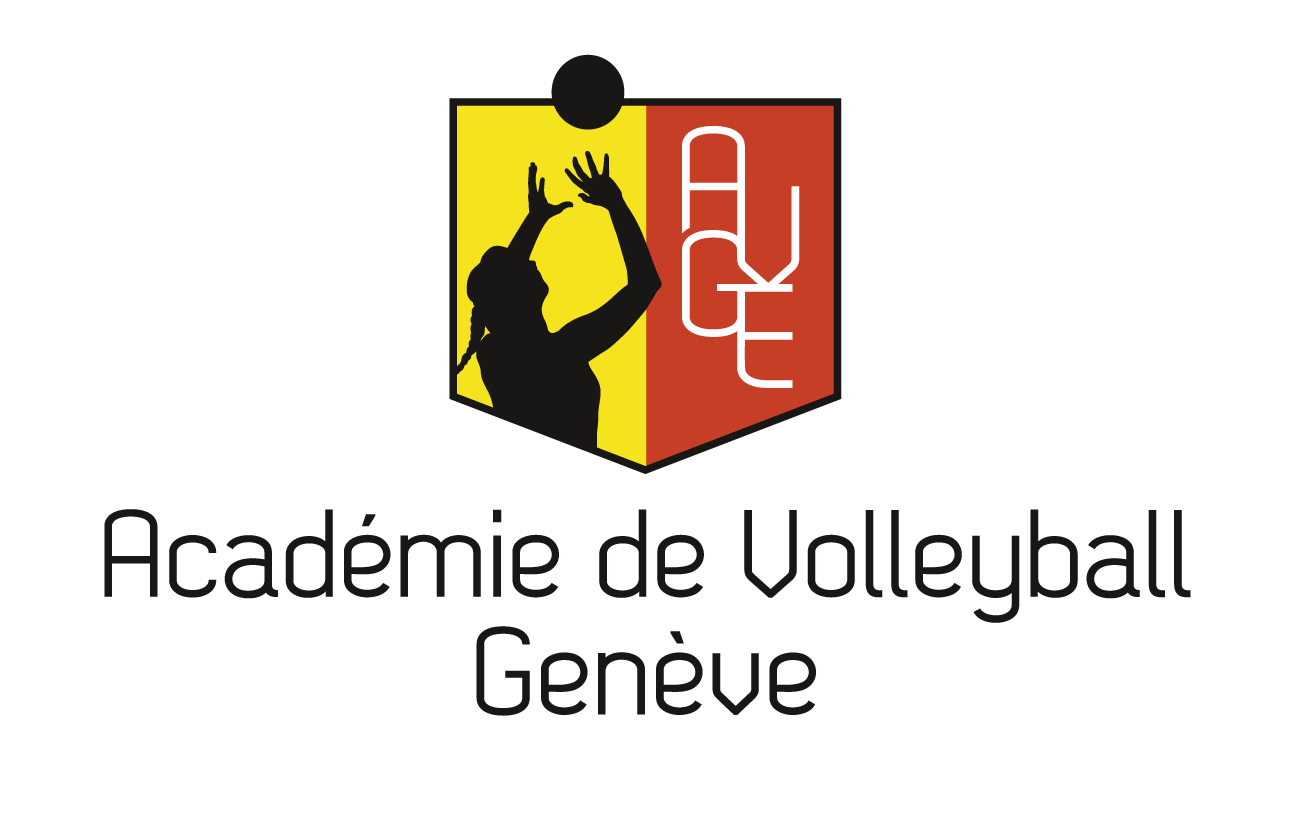 MERCREDI 8 MAI 2019HENRY-DUNANT DE 14h00 à 16h00(INSCRIPTIONS DES 13h30)TESTS D’ADMISSIONPOUR LA SESSION 2019-2020DU GROUPE SECI - CO(Jeunes nés en 2005, 2006 et 2007)